From Les Butler:Jessica Johnson, singer, songwriter and speaker is an artist that will connect with your soul. Her inaugural solo project, “Brokenness,” signals a new chapter of ministry and fulfills a lifelong dream.Les shared, "I am very pleased to introduce Jessica to Southern Gospel radio with this inaugural release."The first release, “I’ll Still Be Loving You,” promises to reach the lowest depths of a hurting soul. Penned by Tammy Dunaway, and produced by Robb Tripp, this release is sure to be a must hear. Producer Robb Tripp is also is a guest vocalist on the song.Find out more about Les Butler and the Butler music promotions group at: http://butlermusicgroup.com.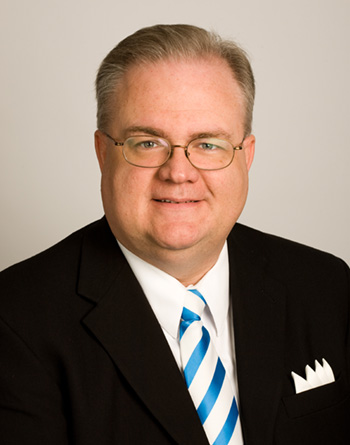 